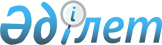 Аудандық мәслихаттың 2019 жылғы 4 қаңтардағы № 308 "2019–2021 жылдарға арналған Кеңестуы ауылдық округ бюджетін бекіту туралы" шешіміне өзгерістер енгізу туралы
					
			Мерзімі біткен
			
			
		
					Ақтөбе облысы Темір аудандық мәслихатының 2019 жылғы 2 тамыздағы № 372 шешімі. Ақтөбе облысының Әділет департаментінде 2019 жылғы 7 тамызда № 6336 болып тіркелді. Мерзімі өткендіктен қолданыс тоқтатылды
      Қазақстан Республикасының 2008 жылғы 4 желтоқсандағы Бюджет кодексінің 9–1 бабының 2 тармағына, 109-1 бабының 4 тармағына, Қазақстан Республикасының 2001 жылғы 23 қаңтардағы "Қазақстан Республикасындағы жергілікті мемлекеттік басқару және өзін – өзі басқару туралы" Заңының 6 бабының 2–7 тармағына сәйкес, Темір аудандық мәслихаты ШЕШІМ ҚАБЫЛДАДЫ:
      1. Аудандық мәслихаттың 2019 жылғы 4 қаңтардағы № 308 "2019–2021 жылдарға арналған Кеңестуы ауылдық округ бюджетін бекіту туралы" (нормативтік құқықтық актілерді мемлекеттік тіркеу Тізілімінде № 3-10-237 тіркелген, 2019 жылғы 22 қаңтарда Қазақстан Республикасы нормативтік құқықтық актілердің эталондық бақылау банкінде электрондық түрде жарияланған) шешіміне мынадай өзгерістер енгізілсін:
      1 тармақта:
      1) тармақшада:
      кірістер – "68 532" сандары "71 032" сандарымен ауыстырылсын;
      трансферттер түсімдері – "65 232" сандары "67 732" сандарымен ауыстырылсын;
      2) тармақшада:
      шығындар – "68 745,1" сандары "71 245,1" сандарымен ауыстырылсын;
      5 тармақта:
      екінші абзацта:
      "4 874" сандары "6 874" сандарымен ауыстырылсын;
      6 тармақта:
      "6 822" сандары "7 322" сандарымен ауыстырылсын.
      2. Көрсетілген шешімдегі 1 қосымша осы шешімдегі қосымшаға сәйкес жаңа редакцияда жазылсын.
      3. "Темір аудандық мәслихатының аппараты" мемлекеттік мекемесіне заңнамада белгіленген тәртіппен:
      1) осы шешімді Ақтөбе облысының Әділет департаментінде мемлекеттік тіркеуді;
      2) осы шешімді Қазақстан Республикасы нормативтік құқықтық актілерінің эталондық бақылау банкіне электрондық түрде ресми жариялауға жіберуді;
      3) осы шешімді Темір аудандық мәслихатының интернет – ресурсында орналастыруды қамтамасыз етсін.
      4. Осы шешім 2019 жылдың 1 қаңтарынан бастап қолданысқа енгізіледі. 2019 жылға арналған Кеңестуы ауылдық округ бюджеті
					© 2012. Қазақстан Республикасы Әділет министрлігінің «Қазақстан Республикасының Заңнама және құқықтық ақпарат институты» ШЖҚ РМК
				
      Темір аудандық мәслихатының сессия төрағасы 

С. Молдақұлов

      Темір аудандық мәслихатының хатшысы 

Б. Ізбасов
Аудандық мәслихаттың2019 жылғы 2 тамыздағы№ 372 шешіміне қосымшаАудандық мәслихаттың2019 жылғы 4 қаңтардағы№ 308 шешіміне 1 қосымша
Санаты
Сыныбы
Кші сыныбы
Кші сыныбы
Атауы
Сомасы (мың теңге)
I. Кірістер
71032
1
Салықтық түсімдер
3135
1
01
Табыс салығы
820
1
01
2
2
Жеке табыс салығы
820
1
04
Меншікке салынатын салықтар
2315
1
4
1
1
Мүлiк салығы
92
1
04
3
3
Жер салығы
93
1
444
444
Көлік құралдарына салынатын салық
2130
12
08
Салықтық емес түсімдер
165
0101
Мемлекеттік мүліктен түскен кірістер
150
2
5
5
Мемлекеттік меншіктегі мүлікті жалдаудан түскен кірістер
150
06
0606
0606
Басқада салықтық емес түсімдер
15
1111
1111
Басқада салықтық емес түсімдер
15
4
Транферттердің түсімдері
67732
02
Мемлекеттік басқарудың жоғары тұрған органдарынан түсетін трансферттер
67732
3
3
Аудандық (облыстық маңызы бар қаланың ) бюджеттен трансферттер
67732
Функкционалдық топ
Функционалдық кіші топ
ББ әкімшісі
Бағдарлама
Атауы
Сомасы (мың теңге)
II. Шығындар
71245,1
01
Жалпы сипаттағы мемлекеттiк қызметтер 
24907,1
1
Мемлекеттiк басқарудың жалпы функцияларын орындайтын өкілді, атқарушы және басқа органдар
24907,1
124
Аудандық маңызы бар қала, ауыл, кент , ауылдық округ әкімінің аппараты
24907,1
001
Аудандық маңызы бар қала .ауыл. кент. ауылдық округ әкімінің қызметін қамтамасыз ету жөніндегі қызметтер
24162
022
Мемлекеттік органның күрдел і шығыстары
745,1
04
Білім беру
30708
1
Мектепке дейінгі тәрбие және оқыту
30708
124
Аудандық маңызы бар қала, ауыл, кент , ауылдық округ әкімінің аппараты
30708
004
Мектепке дейінгі тәрбиелеу және оқыту, мектепке дейінгі тәрбиелеу және оқыту ұйымдарында медициналық қызмет көрсетуді ұйымдастыру
30708
07
Тұрғын үй - коммуналдық шаруашылық
13612
3
Елді - мекендерді көркейту
13612
124
Аудандық маңызы бар қала, ауыл, кент , ауылдық округ әкімінің аппараты
13612
008
Елді мекендердегі көшелерді жарықтандыру
2900
009
Елді мекендердің санитариясын қамтамасыз ету
1512
011
Елді мекендерді абаттандыру мен көгалдандыру
9200
13
Басқалар
2018
 9
Басқалар
2018
124
Аудандық маңызы бар қала, ауыл, кент , ауылдық округ әкімінің аппараты
2018
040
Өңірлерді дамытудың 2020 жылға дейінгі бағдарламасы шеңберінде өңірлерді экономикалық дамытуға жәрдемдесу бойынша шараларды іске асыруға ауылдық елді мекендерді жайластыруды шешуге арналған іс-шараларды іске асыру
2018
111.Таза бюджеттік кредиттеу
0
Бюджеттік кредиттер
0
Санаты
Сыныбы
Кіші сыныбы
Атауы
Атауы
Сомасы (мың теңге)
5
Бюджеттік кредиттерді өтеу
Бюджеттік кредиттерді өтеу
0
01
Бюджеттік кредиттерді өтеу
Бюджеттік кредиттерді өтеу
0
1
Мемлекеттік бюджеттен берілген бюджеттік кредиттерді өтеу
Мемлекеттік бюджеттен берілген бюджеттік кредиттерді өтеу
0
Функционалдық топ
функционалдық кіші топ
ББ әкімшісі
Бағдарлама
Атауы
Сомасы (мың теңге)
IV. Қаржы активтерімен жасалатын операциялар бойынша сальдо
0
V. Бюджет тапшылығы
-213,1
VІ. Бюджет тапшылығын қаржыландыру
213,1
Санаты
Сыныбы
Кіші сыныбы
Атауы
Атауы
Сомасы (мың теңге)
8
Бюджет қаражатының пайдаланылатын қалдықтары
Бюджет қаражатының пайдаланылатын қалдықтары
213,1
01
Бюджет қаражат қалдықтары
Бюджет қаражат қалдықтары
213,1
1
Бюджет қаражатының бос қалдықтары
Бюджет қаражатының бос қалдықтары
213,1